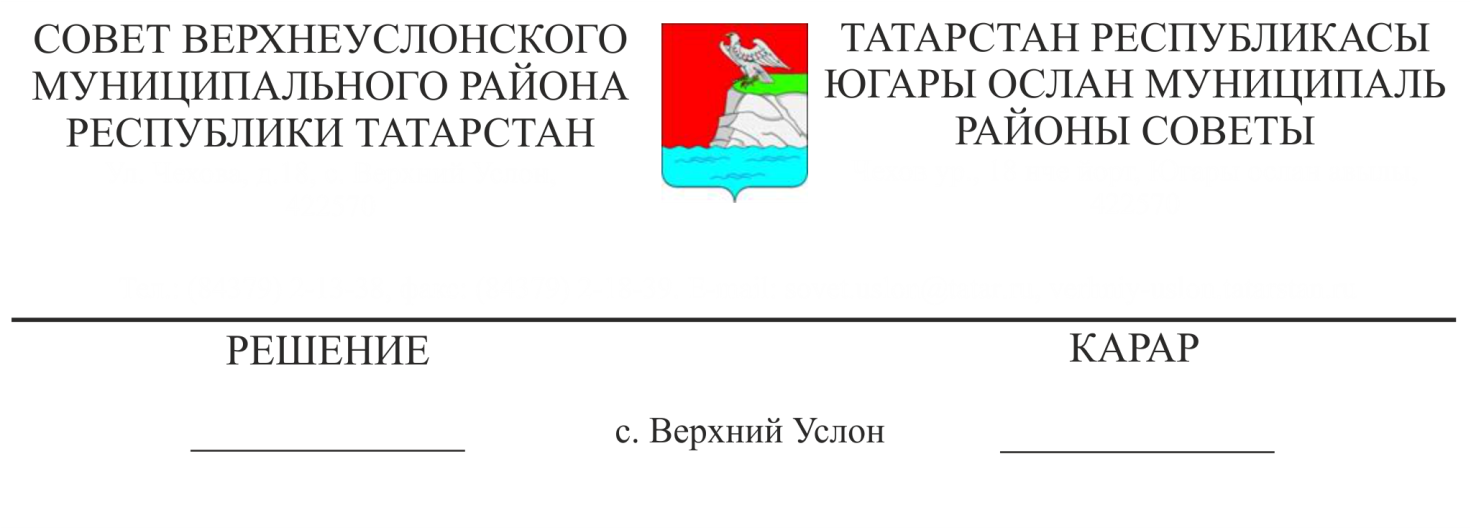 Югары Ослан муниципаль район Советының 2018 елның 14 декабрендә кабул ителгән 39-442 номерлы «Югары Ослан муниципаль районының 2019 елга һәм 2020 һәм 2021 елларның планлы чорына бюджеты турында» карарына үзгәрешләр кертү турындаЮгары Ослан муниципаль районының Финанс-бюджет палатасы рәисе Колесова Е. Е. мәгълүматын тыңлаганнан соң,Югары Ослан муниципаль районы Советыкарар кылды:   1. Югары Ослан муниципаль район Советының 2018 елның 14 декабрендә кабул ителгән № 39-442 «Югары Ослан муниципаль районының 2019 елга һәм 2020 һәм 2021 еллар план чорына бюджеты турында» карарына түбәндәге үзгәрешләр кертергә:        1.1. 1 статьяның 1 өлешендә: 1) кече пунктында «523 630,5» санын «538 130,5» саны белән алыштырырга;2) кече пунктында «549 884,5» санын «549 884,5» саны белән алыштырырга;    1.2. №1 Кушымтаны түбәндәге редакциядә бәян итәргә:2019 елга Югары Ослан муниципаль районы бюджеты кытлыгын финанслау чыганаклары1.4. № 8 Кушымтада «2019 елга Югары Ослан муниципаль районы бюджеты чыгымнары классификациясенең бүлекләре һәм бүлекчәләре, максатчан статьялары, чыгымнар төрләре төркемнәре буенча бюджет ассигнованиеләрен бүлү»:- «Дәүләт (муниципаль) ихтыяҗлары өчен товарлар, эшләр башкару һәм хезмәтләр күрсәтү сатып алу 0103 9900002040 200» юлында «2497,9» санын «2927,4» саны белән алыштырырга;- «Дәүләт (муниципаль) ихтыяҗлары өчен товарлар, эшләр башкару һәм хезмәтләр күрсәтү сатып алу 0103 9900002040 200» юлында «3208,5» санын «2774,1» саны белән алыштырырга;- «Башка бюджет ассигнованиеләре 0103 9900002040 800 юлында «65,0» санын «69,9» саны белән алыштырырга;- «Башка бюджет ассигнованиеләре 0111 9900007411 800» юлында «2211,6» санын «1841,2» саны белән алыштырырга;- «Дәүләт (муниципаль) ихтыяҗлары өчен товарлар, эшләр башкару һәм хезмәтләр күрсәтү сатып алу 0113 9900002040 200» юлында «754,2» санын «746,5» саны белән алыштырырга;- «Дәүләт (муниципаль) ихтыяҗлары өчен товарлар, эшләр башкару һәм хезмәтләр күрсәтү сатып алу 0113 9900002043 200» юлында «50,0» санын «20,0» саны белән алыштырырга;- «Башка бюджет ассигнованиеләре 0113 9900002950 800» юлында «646,3» санын «657,0» саны белән алыштырырга;- «Дәүләт (муниципаль) ихтыяҗлары өчен товарлар, эшләр башкару һәм хезмәтләр күрсәтү сатып алу 0113 9900029900 200» юлында «322,85» санын «319,85» саны белән алыштырырга;- «Бюджетара трансфертлар 0113 9900059300 500» юлын «0,1» саны белән өстәргә;«Дәүләт (муниципаль) ихтыяҗлары өчен товарлар, эшләр башкару һәм хезмәтләр күрсәтү сатып алу 0113 9900059300 200» юлында «16,3» санын «16,2» саны белән алыштырырга;- «Дәүләт (муниципаль) ихтыяҗлары өчен товарлар, эшләр башкару һәм хезмәтләр күрсәтү сатып алу 0113 9900092350 200» юлында «1444,7» санын «1679,1» саны белән алыштырырга;- «Дәүләт (муниципаль) органнары, казна учреждениеләре, бюджеттан тыш дәүләт фондлары белән идарә итү органнары функцияләрен үтәүне тәэмин итү максатларында персоналга түләү чыгымнары 0113 9900092350 100» юлында «6689,0» санын «10671,3» саны белән алыштырырга;- «Бюджет, автоном учреждениеләргә субсидияләр 0113 9900092350 600» юлында «2189,0» санын «3372,3» саны белән алыштырырга;- «Бюджет, автоном учреждениеләргә субсидияләр 0701 0210342000 600» юлында «53434,07» санын «55451,47» саны белән алыштырырга;- «Бюджет, автоном учреждениеләргә субсидияләр 0702 0220242100 600» юлында «111230,28» санын «118197,18» саны белән алыштырырга;- «Бюджет, автоном учреждениеләргә субсидияләр 0702 9900020403 600» юлын «10,0» саны белән өстәргә;- «Бюджет, автоном учреждениеләргә субсидияләр 0703 0230142310 600» юлында «4792,4» санын «5060,9» саны белән алыштырырга;- «Бюджет, автоном учреждениеләргә субсидияләр 0703 9900020403 600» юлын «10,0» саны белән өстәргә;- «Бюджет, автоном учреждениеләргә субсидияләр 0707 1040143190 600» юлында «15189,7» санын «15364,7» саны белән алыштырырга;- «Бюджет, автоном учреждениеләргә субсидияләр 0801 9900020403 600» юлын «10,0» саны белән өстәргә;- «Дәүләт (муниципаль) ихтыяҗлары өчен товарлар, эшләр башкару һәм хезмәтләр күрсәтү сатып алу 0804 08Ж0145200 200» юлында «849,9» санын «848,9» саны белән алыштырырга;- «Башка бюджет ассигнованиеләре 0804 08Ж0145200 800 юлында «1,0» санын «2,0» саны белән алыштырырга;- «Бюджет, автоном учреждениеләргә субсидияләр 1101 1010148200 600» юлында «10587,0» санын «10513,2» саны белән алыштырырга;- «Дәүләт (муниципаль) ихтыяҗлары өчен товарлар, эшләр башкару һәм хезмәтләр күрсәтү сатып алу 1102 1010112870 200» юлында «828,4» санын «543,0» саны белән алыштырырга;- «Бюджетара трансфертлар 1403 9900025151 500» 1403 9900025151 500» юлында «2799,6» санын «3201,4» саны белән алыштырырга; - «Барлык чыгымнар» юлында «549 884,5» санын «564 384,5» саны белән алыштырырга.1.5. Кушымта №10 «2019 елга Югары Ослан муниципаль районы бюджетының Ведомство структурасы»:- 076 ведомствосында «Югары Ослан муниципаль районы Мәгариф бүлеге» муниципаль казна учреждениесе:- «Дәүләт (муниципаль) ихтыяҗлары өчен товарлар, эшләр башкару һәм хезмәтләр күрсәтү сатып алу 076 0104 9900002040 200» юлында «324,2» санын «319,3» саны белән алыштырырга;- «Башка бюджет ассигнованиеләре 076 0104 9900002040 800» юлында «3,5» санын «8,4» саны белән алыштырырга;- «Бюджет, автоном учреждениеләргә субсидияләр 076 0701 0210342000 600» юлында «53434,07» санын «55451,47» саны белән алыштырырга;- «Бюджет, автоном учреждениеләргә субсидияләр 076 0702 0220242100 600» юлында «111230,28» санын «118197,18» саны белән алыштырырга;- «Бюджет, автоном учреждениеләргә субсидияләр 076 0702 9900020403 600» юлын «10,0» саны белән өстәргә;- «Бюджет, автоном учреждениеләргә субсидияләр 076 0703 0230142310 600» юлында «4792,4» санын «5060,9» саны белән алыштырырга;- «Бюджет, автоном учреждениеләргә субсидияләр 076 0703 9900020403 600» юлын «10,0» саны белән өстәргә;-  ведомство 300 «Югары Ослан муниципаль районының финанс-бюджет палатасы»: - «Бюджетара трансфертлар 300 0113 9900059300 500» юлын «0,1» саны белән өстәргә;- «Бюджетара трансфертлар 300 1403 9900025151 500» юлында «2799,6» санын «3201,4» саны белән алыштырырга;-  ведомство 314 «Югары Ослан муниципаль районы Советы»: - «Дәүләт (муниципаль) ихтыяҗлары өчен товарлар, эшләр башкару һәм хезмәтләр күрсәтү сатып алу 314 0103 9900002040 200» юлында «2497,9» санын «2927,4» саны белән алыштырырга;-  ведомство 315 «Югары Ослан муниципаль районы Башкарма комитеты»: - «Дәүләт (муниципаль) ихтыяҗлары өчен товарлар, эшләр башкару һәм хезмәтләр күрсәтү сатып алу 315 0104 9900002040 200» юлында «2878,1» санын «2448,6» саны белән алыштырырга;- «Башка бюджет ассигнованиеләре 315 0111 9900007411 800» юлында «2211,6» санын «1841,2» саны белән алыштырырга;- «Дәүләт (муниципаль) ихтыяҗлары өчен товарлар, эшләр башкару һәм хезмәтләр күрсәтү сатып алу 315 0113 9900059300 200» юлында «16,3» санын «16,2» саны белән алыштырырга;«Дәүләт (муниципаль) ихтыяҗлары өчен товарлар, эшләр башкару һәм хезмәтләр күрсәтү сатып алу 315 0113 9900020403 200» юлында «50,0» санын «20,0» саны белән алыштырырга;- Дәүләт (муниципаль) органнары, казна учреждениеләре, бюджеттан тыш дәүләт фондлары белән идарә итү органнары функцияләрен үтәүне тәэмин итү максатларында персоналга түләү чыгымнары 315 0113 9900092350 100» юлында «6689,0» санын «10671,3» саны белән алыштырырга;- «Дәүләт (муниципаль) ихтыяҗлары өчен товарлар, эшләр башкару һәм хезмәтләр күрсәтү сатып алу 315 0113 9900092350 200» юлында «712,0» санын «846,4» саны белән алыштырырга;- «Бюджет, автоном учреждениеләргә субсидияләр 315 0113 9900092350 600» юлында «2189,0» санын «3372,3» саны белән алыштырырга;- «Бюджет, автоном учреждениеләргә субсидияләр 315 0707 1040143190 600» юлында «15189,7» санын «15364,7» саны белән алыштырырга;- «Бюджет, автоном учреждениеләргә субсидияләр 315 1101 1010148200 600» юлында «10587,0» санын «10513,2» саны белән алыштырырга;- «Дәүләт (муниципаль) ихтыяҗлары өчен товарлар, эшләр башкару һәм хезмәтләр күрсәтү сатып алу 315 1102 1010112870 200» юлында «828,4» санын «543,0» саны белән алыштырырга;-  ведомство 316 «Югары Ослан муниципаль районының Мөлкәт һәм җир мөнәсәбәтләре палатасы»:- «Дәүләт (муниципаль) ихтыяҗлары өчен товарлар, эшләр башкару һәм хезмәтләр күрсәтү сатып алу 316 0113 9900002040 200» юлында «754,2» санын «746,5» саны белән алыштырырга;- «Башка бюджет ассигнованиеләре 316 0113 9900002950 800» юлында «150,7» санын «158,4» саны белән алыштырырга;- «Дәүләт (муниципаль) ихтыяҗлары өчен товарлар, эшләр башкару һәм хезмәтләр күрсәтү сатып алу 316 0113 9900092350 200» юлында «732,7» санын «832,7» саны белән алыштырырга;-  ведомство 317 «Югары Ослан муниципаль районы мәдәният бүлеге» муниципаль казна учреждениесе»:- «Бюджет, автоном учреждениеләргә субсидияләр 317 0801 9900020403 600» юлын «10,0» саны белән өстәргә;- «Дәүләт (муниципаль) ихтыяҗлары өчен товарлар, эшләр башкару һәм хезмәтләр күрсәтү сатып алу 317 0804 08Ж0145200 200» юлында «849,9» санын «848,9» саны белән алыштырырга;- «Башка бюджет ассигнованиеләре 317 0804 08Ж0145200 800» юлында «1,0» санын «2,0» саны белән алыштырырга;-  ведомство 327 «Югары Ослан муниципаль районы авыл җирлекләре үзәкләштерелгән бухгалтериясе» муниципаль казна учреждениесе»:- «Дәүләт (муниципаль) ихтыяҗлары өчен товарлар, эшләр башкару һәм хезмәтләр күрсәтү сатып алу 327 0113 9900029900 200» юлында «322,85» санын «319,85» саны белән алыштырырга;- «Башка бюджет ассигнованиеләре 327 0113 9900002950 800» юлын «3,0» саны белән өстәргә;- «Барлык чыгымнар» юлында «549 884,5» санын «564 384,5» саны белән алыштырырга.     2. Әлеге карарны Югары Ослан муниципаль районының рәсми сайтында һәм ТР хокукый мәгълүмат рәсми порталында урнаштырырга.Совет Рәисе,Югары Ослан муниципаль районы Башлыгы  		                                                      М.Г. ЗиатдиновТатарстан Республикасы Югары Ослан муниципаль районы Советының 2018 елның 14 декабрендәге № 39-442 «Татарстан Республикасы Югары Ослан муниципаль районының 2019 елга һәм 2020 һәм 2021 еллар план чорына бюджеты турында» карарына                                         1 нче Кушымта. Күрсәткеч кодыКүрсәткеч исемеСумма, мең сум.01 00 00 00 00 0000 000Бюджет дефицитларын эчке финанслау чыганаклары26 254,0 01 05 00 00 00 0000 000Бюджет акчаларын исәпкә алу счетларында калган акчаларны үзгәртү26 254,0 01 05 00 00 00 0000 500Бюджет акчаларының калдыгын арттыру-538 130,501 05 02 00 00 0000 500Бюджет акчаларының калган башка күләмен арттыру-538 130,501 05 02 01 00 0000 510Бюджет акчаларының калган башка күләмен арттыру-538 130,501 05 02 01 05 0000 510Муниципаль район бюджет акчаларының калган башка күләмен арттыру-538 130,501 05 00 00 00 0000 600Бюджет акчаларының калдыклары кимү564 384,501 05 02 00 00 0000 600Бюджет акчаларының башка калдыклары кимү564 384,501 05 02 01 00 0000 610Бюджет акчаларының калган башка калдыклары кимү564 384,501 05 02 01 05 0000 610Муниципаль район бюджеты акчаларының башка калдыклары кимү564 384,5	1.3. Кушымта № 3 «2019 елга Югары Ослан муниципаль районы бюджет керемнәренең фаразланган күләме»- «ТҮЛӘҮСЕЗ КЕРЕМНӘР 2 00 00000 00 0000 000 юлында «373 874,0» санын «388 374,0» саны белән алыштырырга;- «Муниципаль районнар бюджетларына тапшырыла торган башка бюджетара трансфертлар 2 02 49999 05 0000 151 юлында «63992,3» санын «78492,3» саны белән алыштырырга;- «Барлык чыгымнар» юлында «523 630,5» санын «538 130,5» саны белән алыштырырга.